هويتي وطني 85أقامت وحدة النشاط الطلابي بكلية العلوم والدراسات الإنسانية بالغاط - قسم الطالبات- في يوم الخميس الموافق :2/1/1437هـ , احتفالها الخاص بمناسبة اليوم الوطني للمملكة , وتحت رعاية وكيلة الكلية الأستاذة : سمية الزهراني , والاحتفال باليوم الوطني يعكس الروح الوطنية التي يجب أن نستشعرها في عقولنا ووجداننا ، وهذا اليوم العظيم يستحق أن نتوقف عنده ونحن نحتفل بما أنجزناه عاما بعد عام لنستدرك الأبعاد الوطنية العميقة في نفوسنا , فهو مناسبة لتغذية الإحساس بالوطنية والشعور بها بكل صدق وإخلاص, وأن الوطن يعيش في أعماقنا دوماً وليس يوماً ولكننا في هذا اليوم نجدها فرصة سانحة للتعبير عن مشاعر متجددة في قلوبنا حباً وولاء وانتماء وهي مناسبة نشحذ فيها الهمم ونشد فيها العزم نقف مع القيادة قلباً وقالباً للمحافظة على هذا الكيان العظيم وسيبقى الوطن عزيزاً منيعاً آمناً بحول الله وتوفيقه ,وكما اشتملت هذه الفعالية على توزيع بعض النشرات على الطالبات لتعزيز حب الوطن وتخلل ذلك بعض الأناشيد الوطنية أسأل الله سبحانه وتعالى أن يحفظ قائد مسيرة هذه البلاد المباركة خادم الحرمين الشريفين الملك سلمان بن عبدالعزيز وسمو ولي عهده الأمين والأسرة المالكة الكريمة والشعب السعودي الكريم وأن يديم على هذه البلاد أمنها وأمانها وعزها ورخاءها إنه سميع مجيب,اختتمت الفعالية بتقديم الضيافة للجميع ، كما أثنى الحضور على خروج الفعالية بصورة لائقة تنظيماً وترتيباً, أعد الاحتفال كلاً من : أ. بشرى الحشيبري , أ. البندري معدي , أ. خلود الحريص , أ. بدرية السعدوني .هذا وقد نوه سعادة عميد الكلية الدكتور : خالد بن عبدالله الشافي بهذا الاحتفال المتميز وقدم شكره وتقديره لجميع المشاركين على جهودهم المبدعة ، وعلى رأسهم سعادة وكيلة الكلية الأستاذة : سمية الزهراني ، وعلى كل من ساهم في انجاح هذه الذكرى.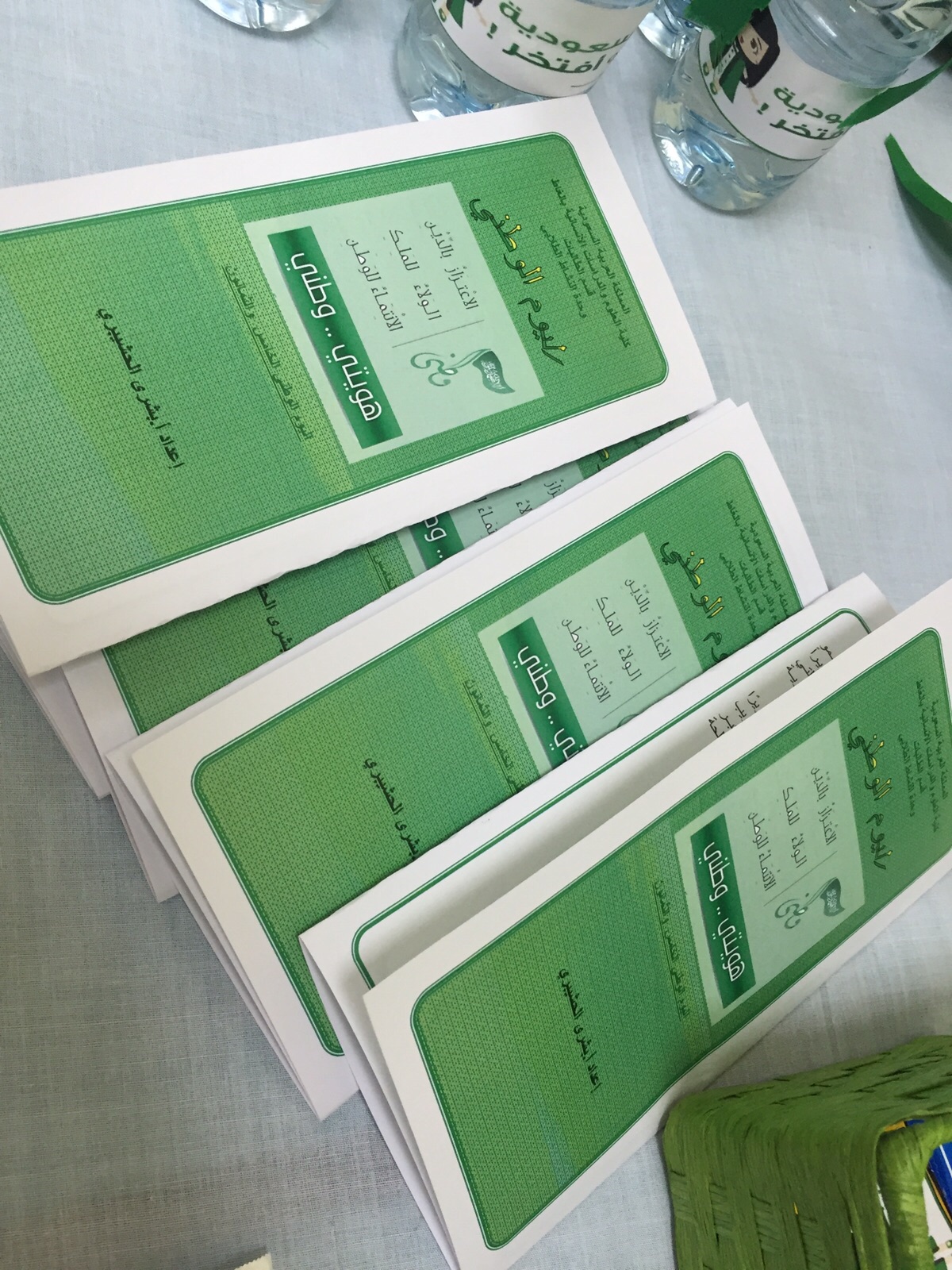 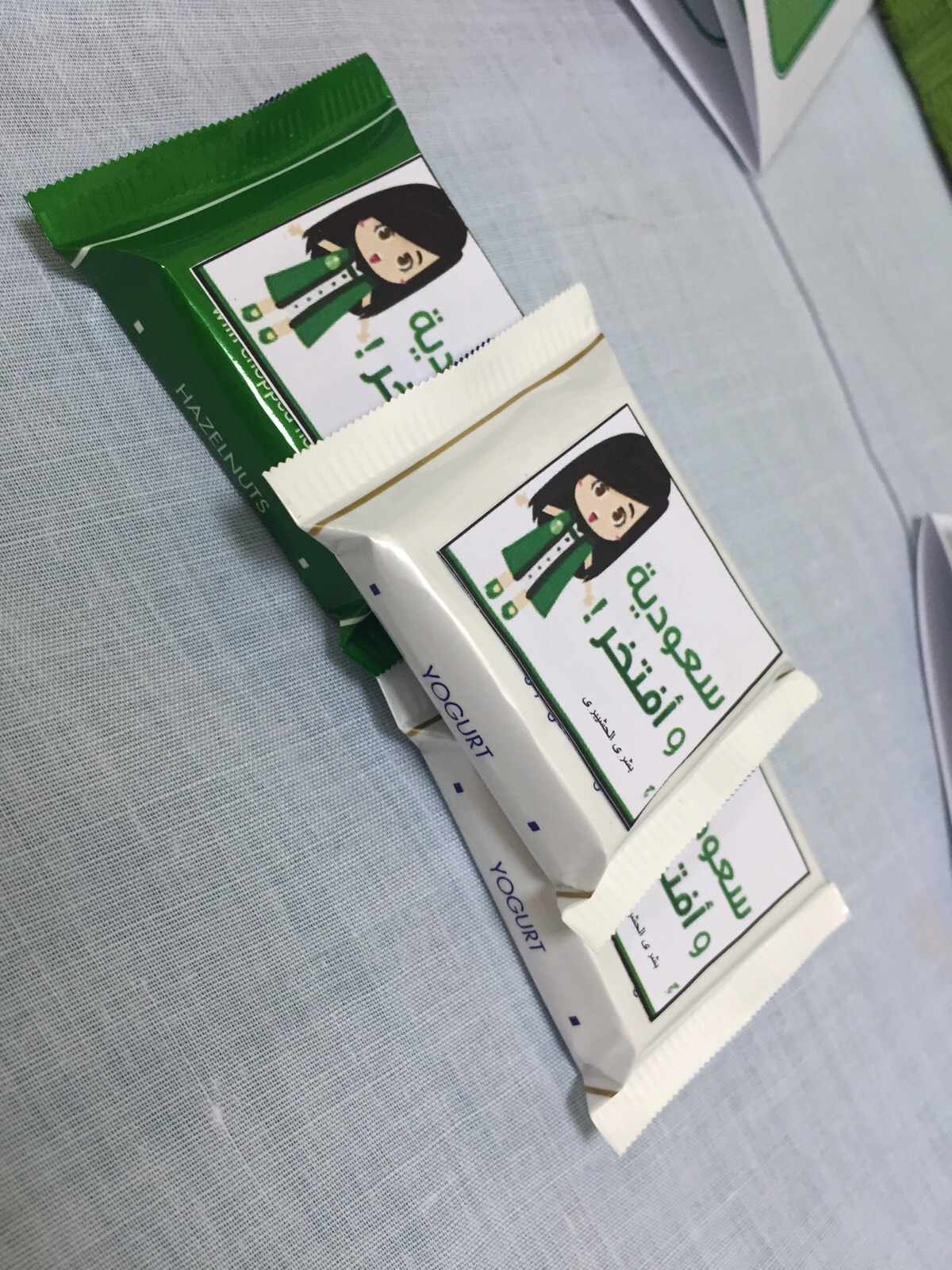 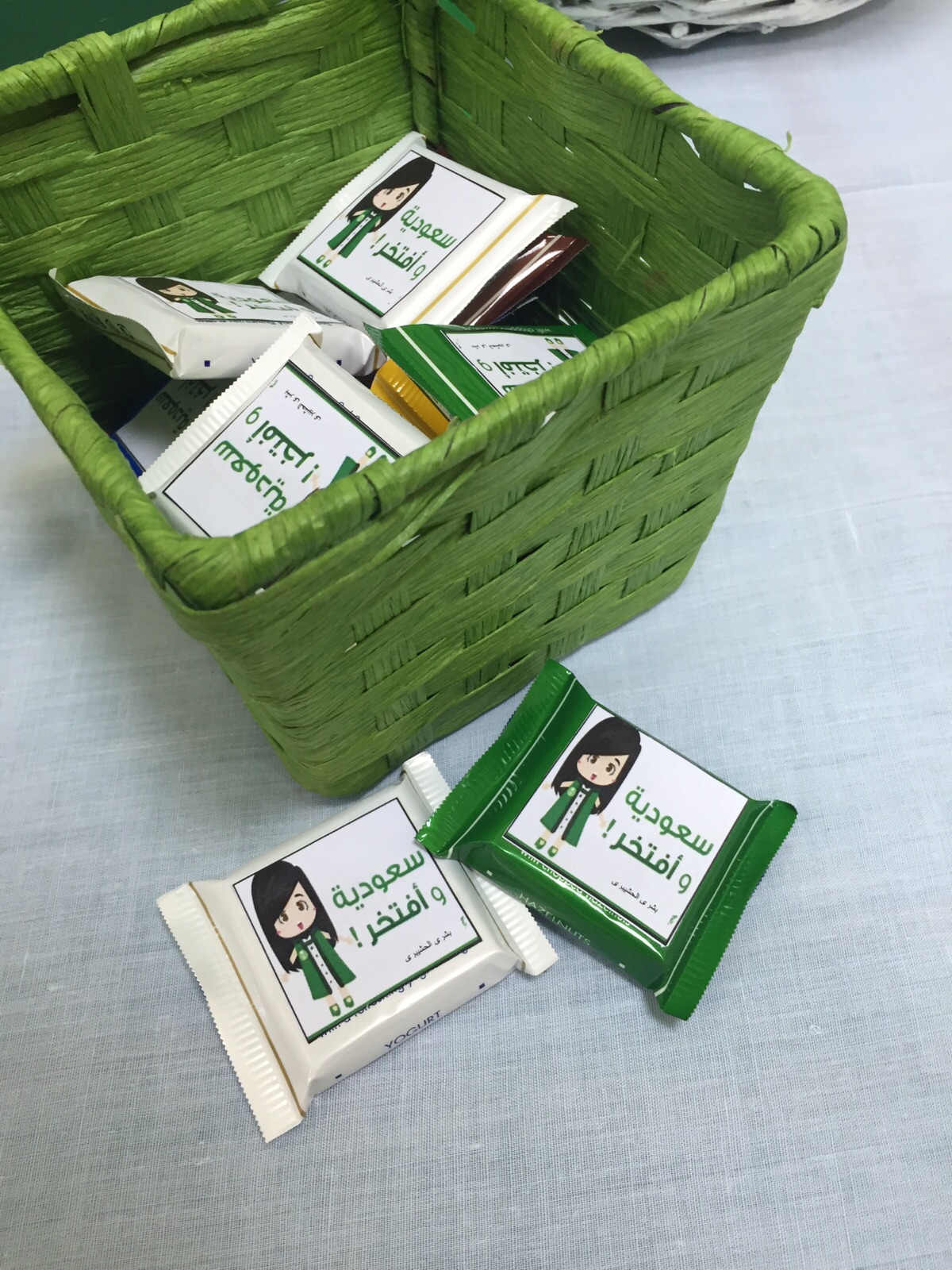 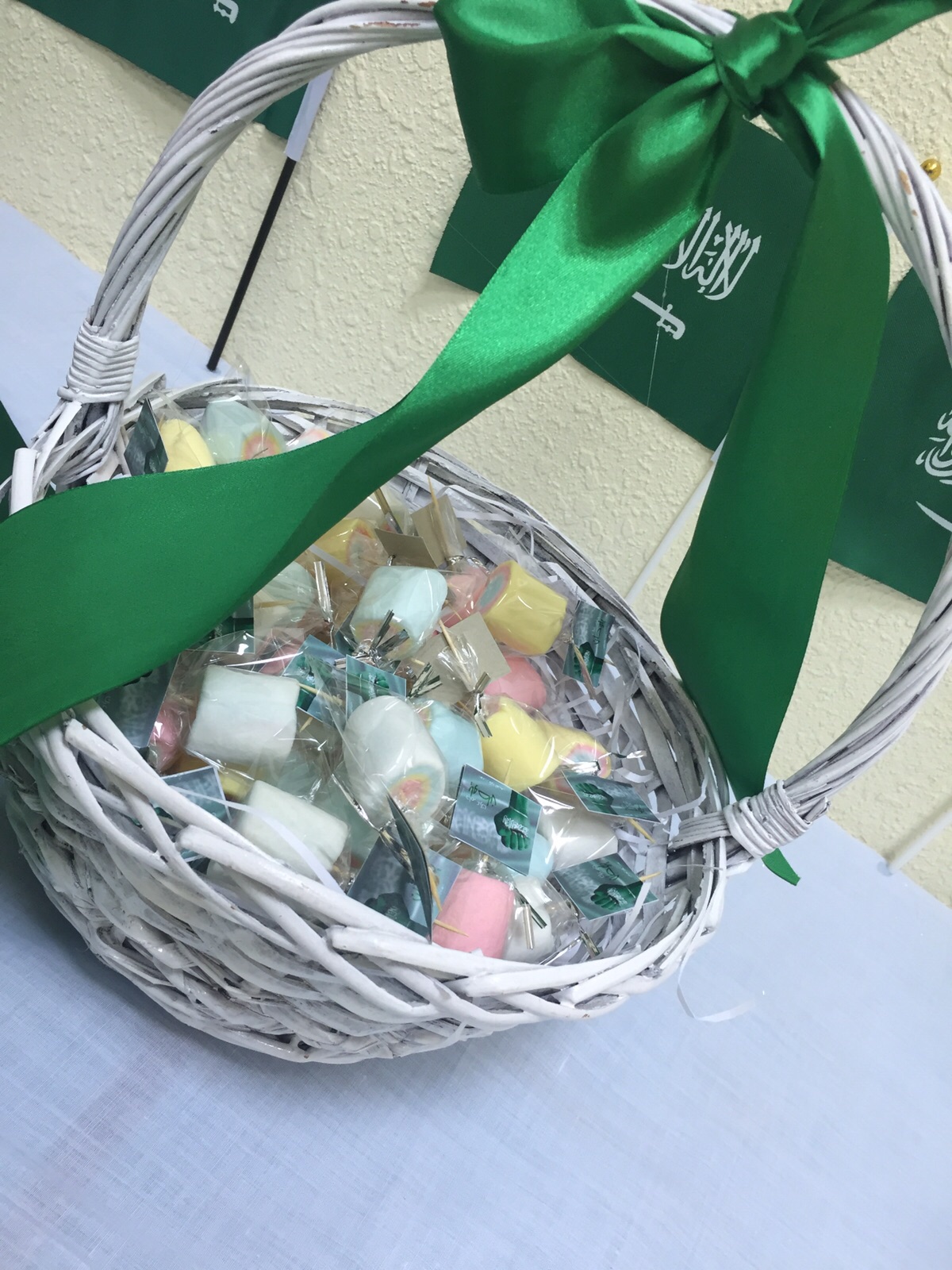 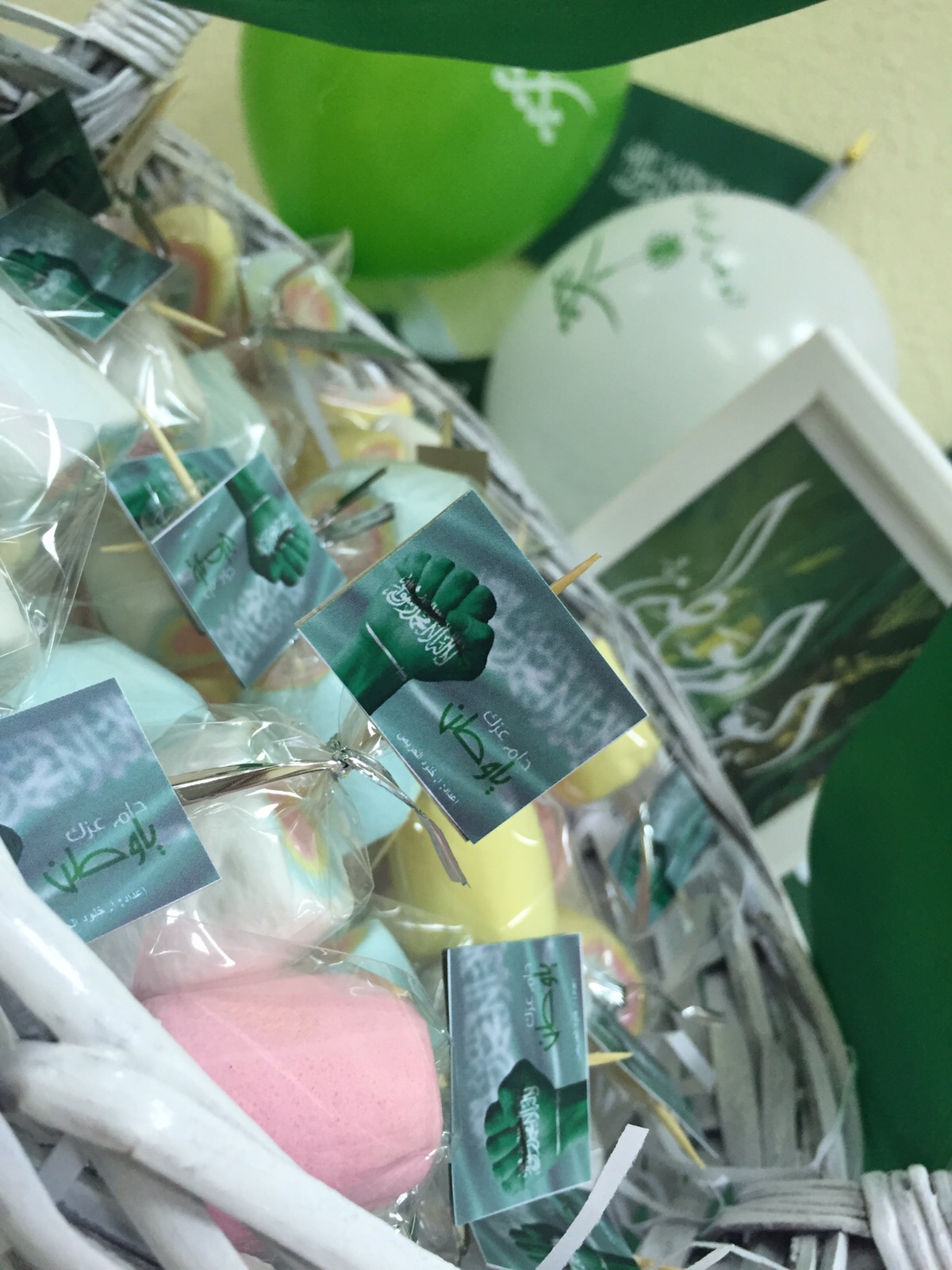 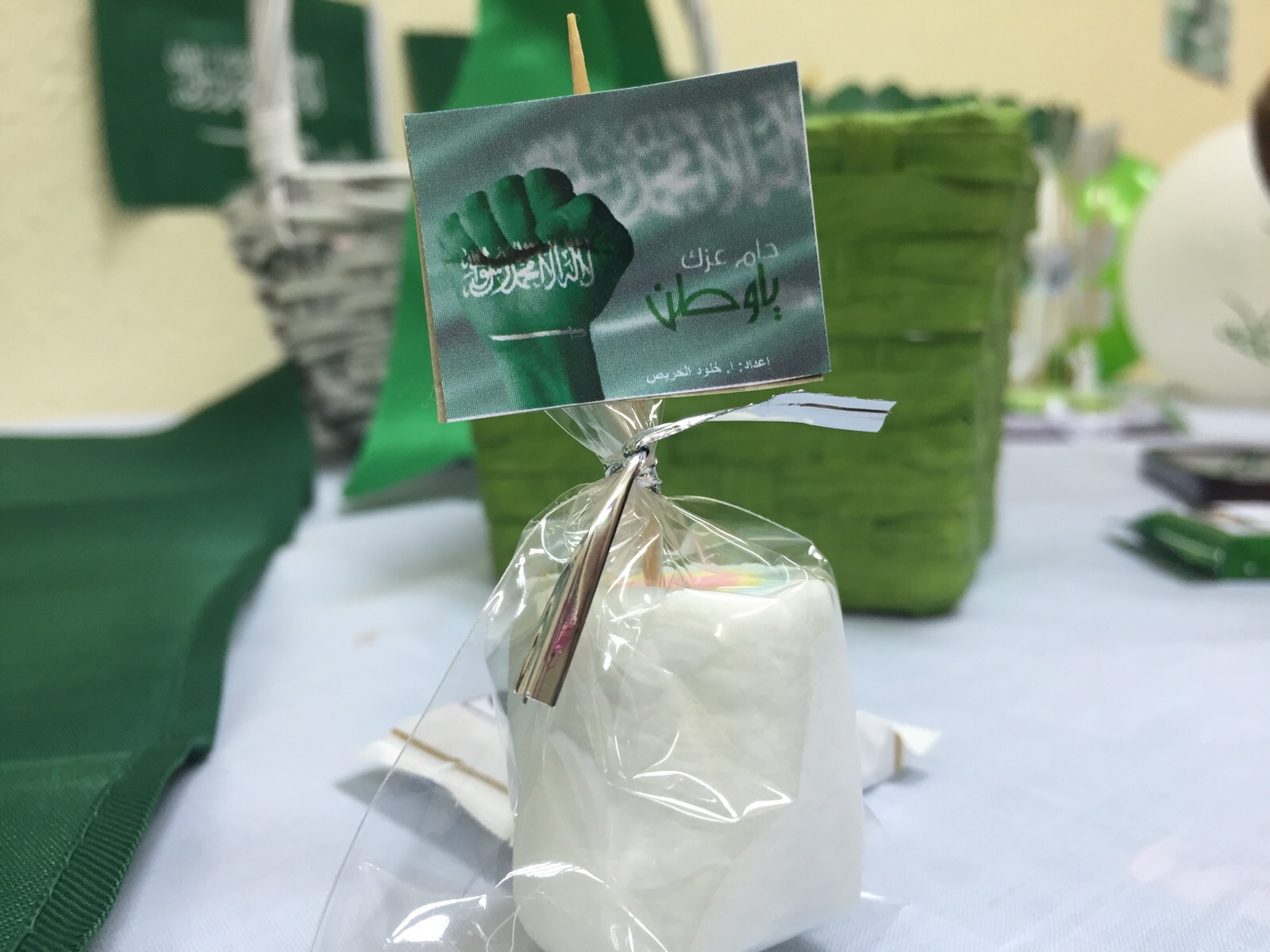 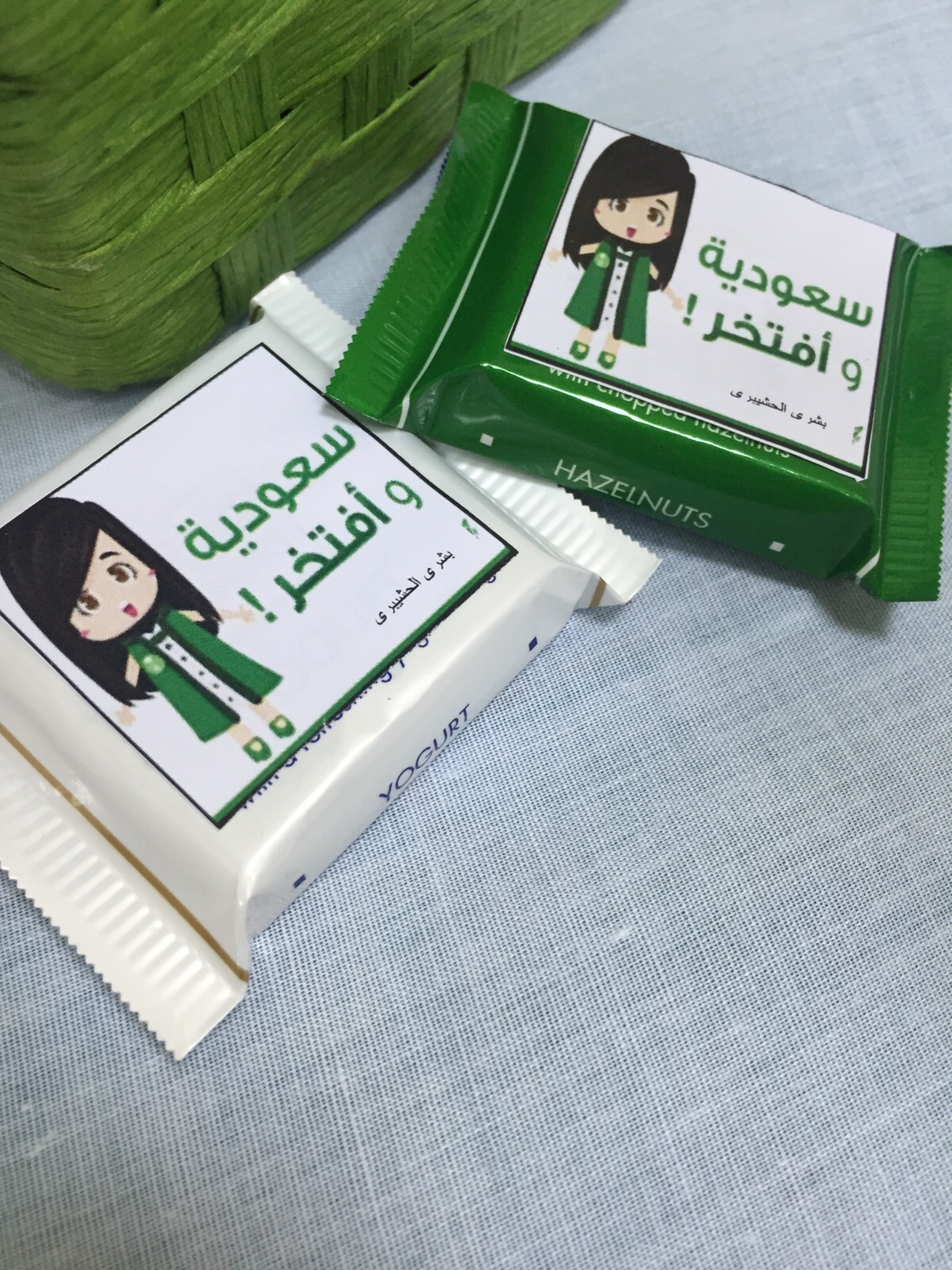 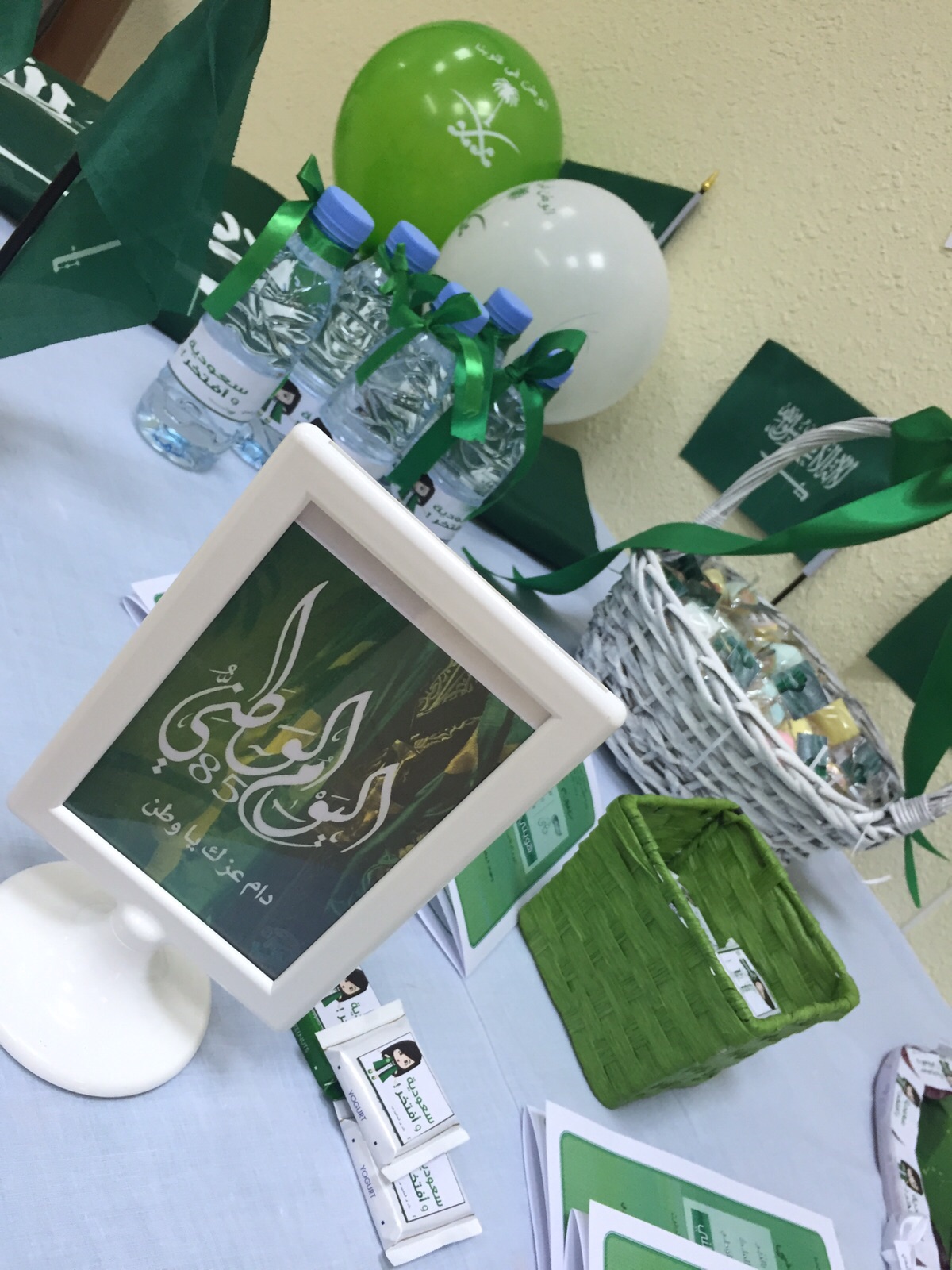 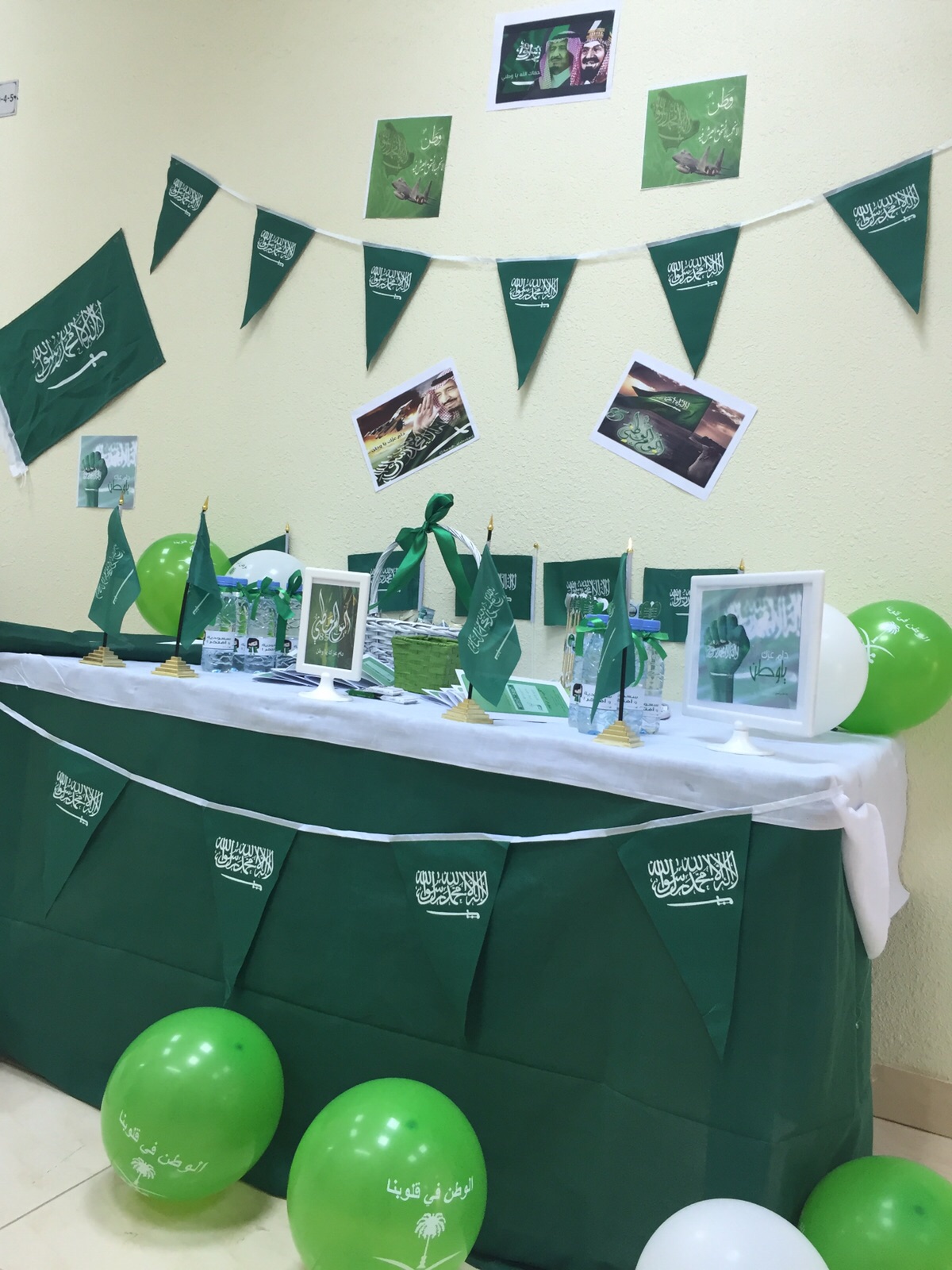 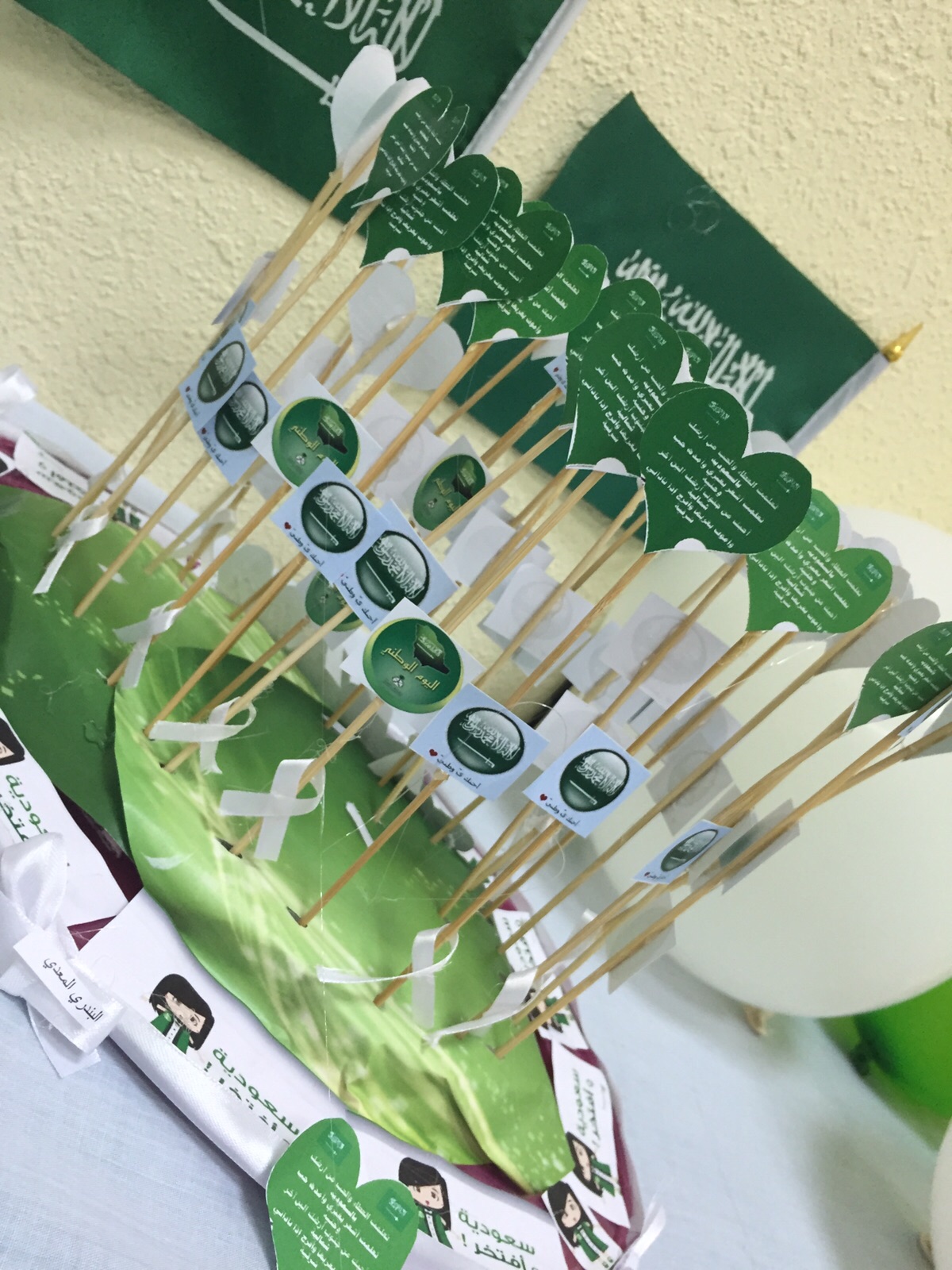 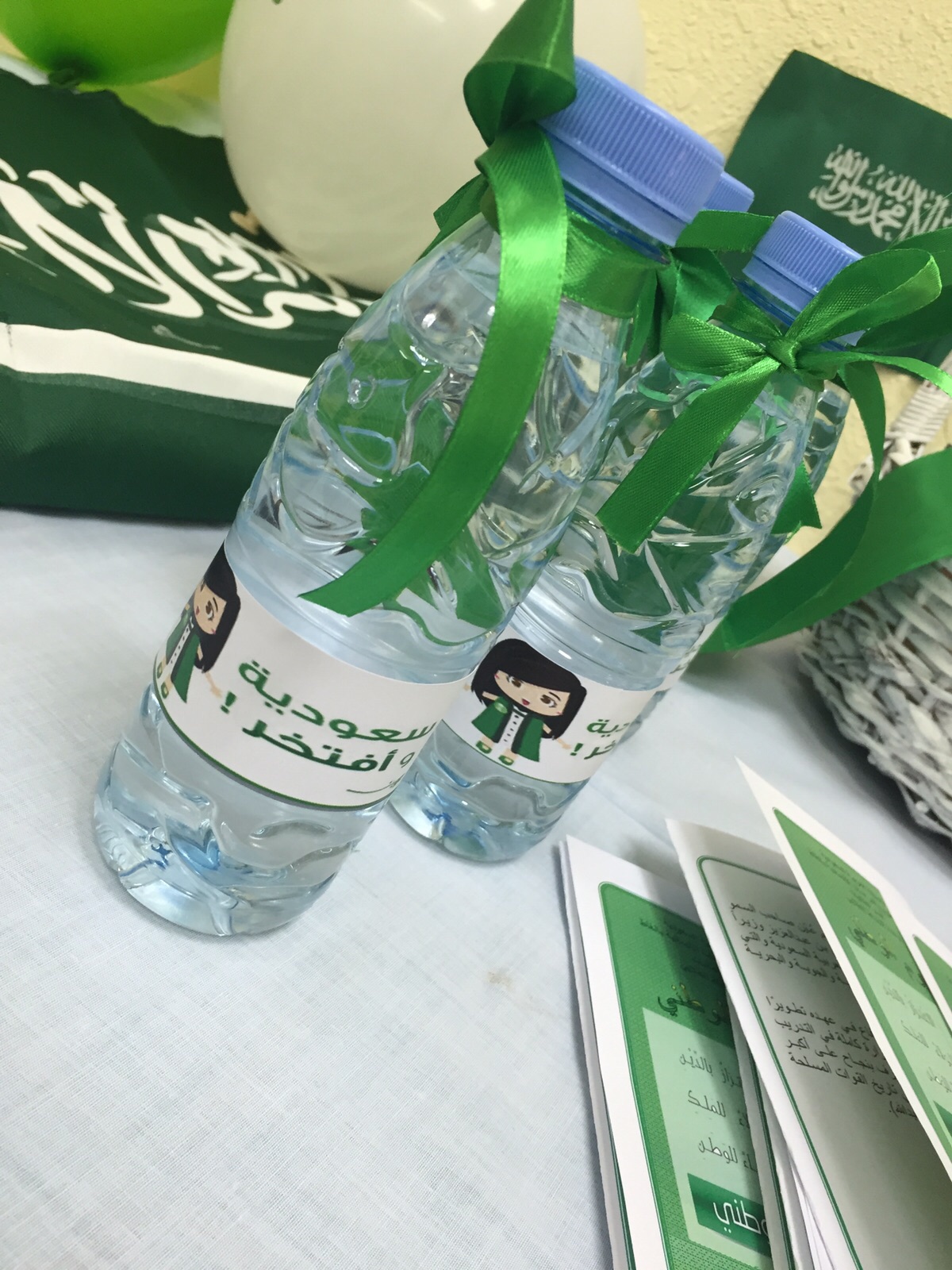 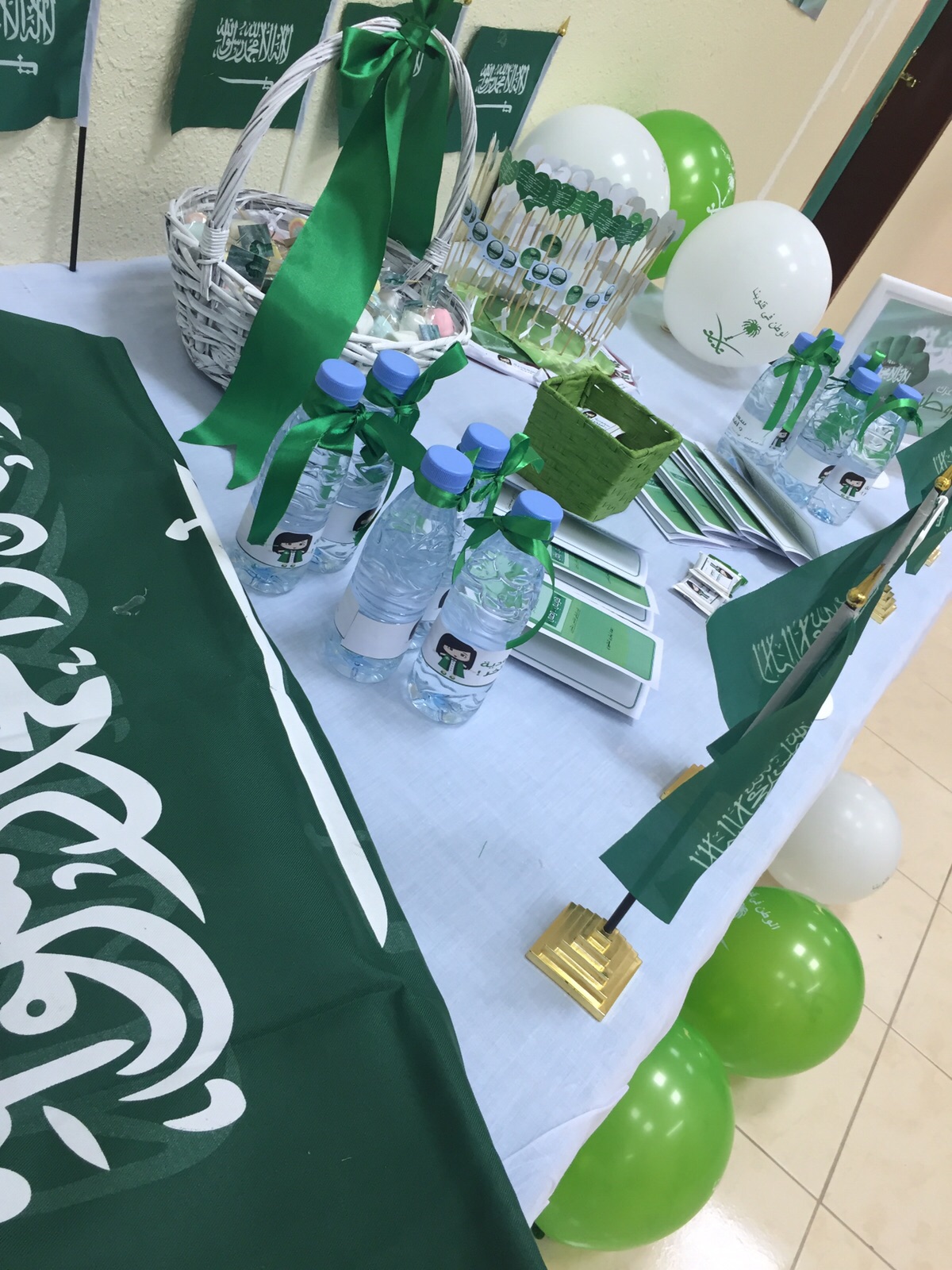 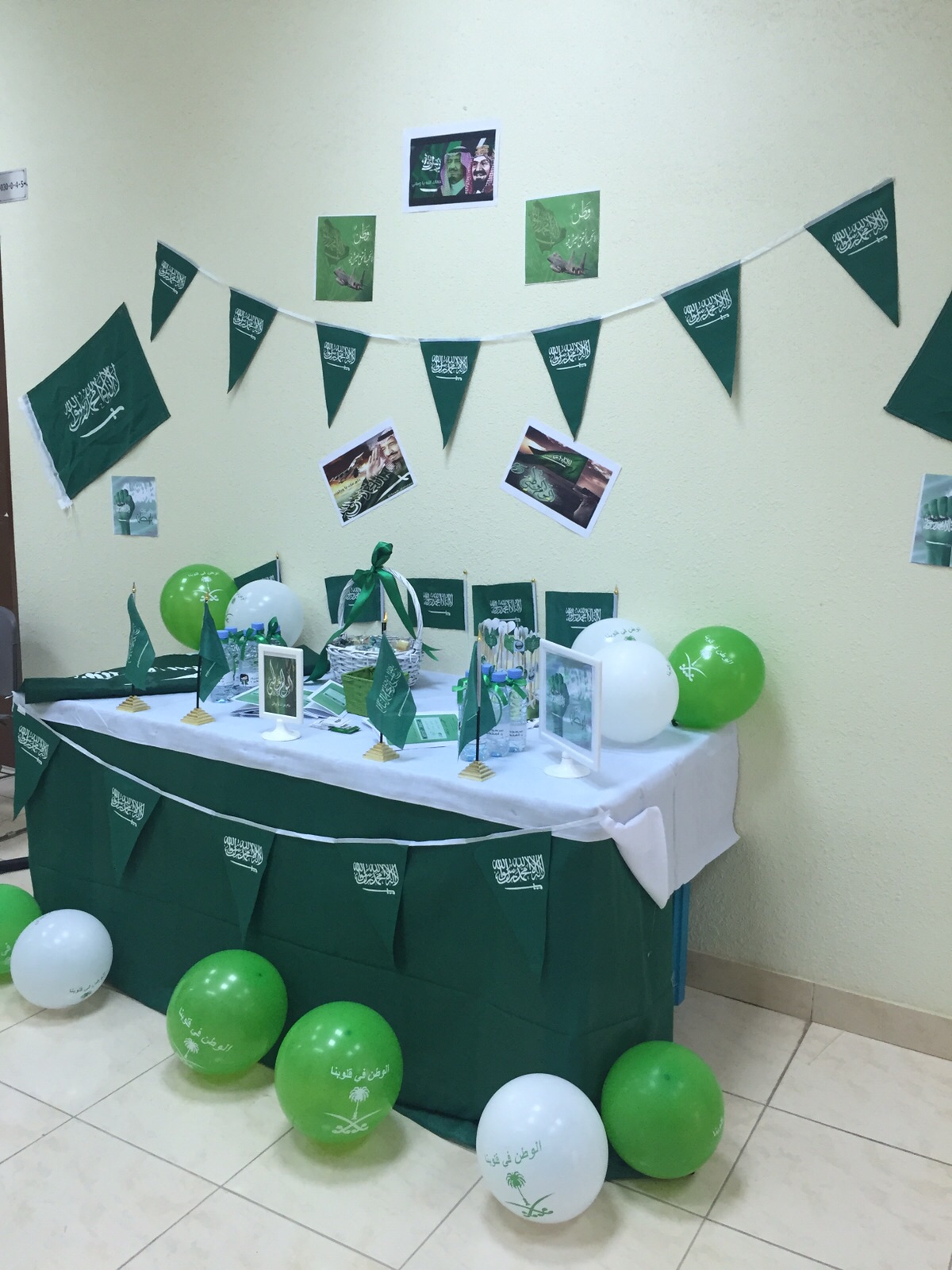 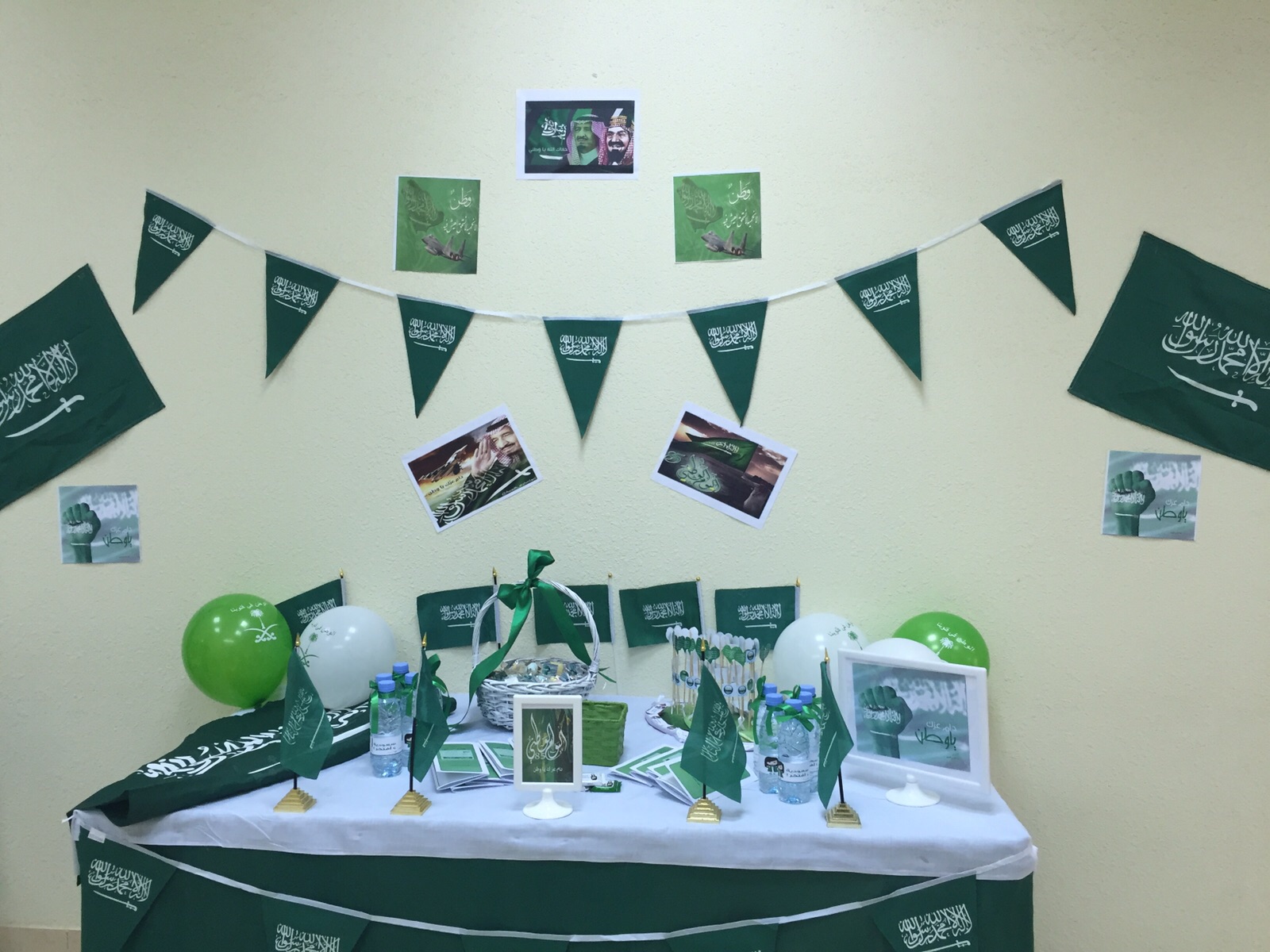 